     City of Hoopeston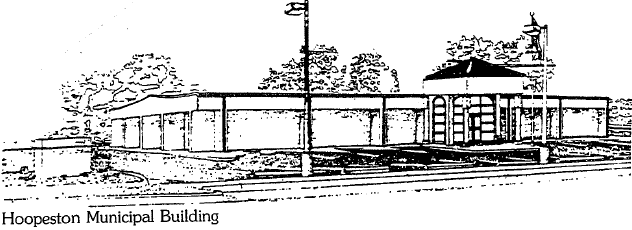 301 W Main St 	 Hoopeston, IL  60942217-283-5833
Notes:Attending - Mayor, Chad, Robin, Bill G, Alex, Joel SAccess system now stalled at Cemetery office - also being tested as time clock. System to be installed at Park office in the coming weeks. Cost around $800 for each.Committee approved City Hall access system with already budgeted and approved $11k. Will present quote to council for final approval.Bullet proof glass - acknowledged the office employees want glass installed. Moving forward with this by getting additional quotes/proposals. Will request to fund this on the upcoming budget (estimating $16k). Decided to do access system before glass because the time it'll take to implement glass- pushing it to next fiscals year's budget anyway. Actions:Dawn - Add City Hall access system approval to 1/21 agenda.Alex - Present Joel S quote to council for approval 1/21. Mayor - Work with Tom B to get additional glass quotes/proposals.Joel S - Send Alex digital version of quote and map.Joel S/Mayor/Carl - Approve police dept access system layout with chief.  Alex HoumesWard III Alderman | City of Hoopeston